24.03.20I can understand hours and days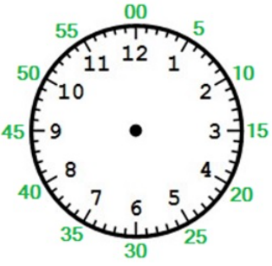 How many minutes?How many hours and minutes?Convert the activity times to hours and minutes.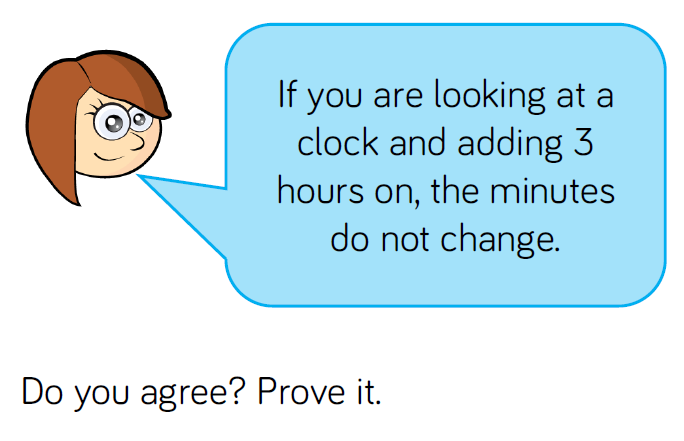 How many hours in a day?___ minutesHow many minutes in half an hour?___ minutesHow many minutes in quarter of an hour?___ minutesHow many minutes in 1 hour?___ minutesHow many minutes in 1 hour 5 minutes?___ minutesHow many minutes in 1 hour and 10 minutes?___ minutesHow many minutes in 1 hour and 15 minutes?How many minutes in 1 hour and 20 minutes?How many minutes in 1 hour and 25 minutes?90 minutes___ hours and ___ minutes95 minutes___ hours and ___ minutes100 minutes___ hours and ___ minutesFootball  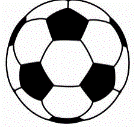 90 minutes___ hours and ___ minutesHockey 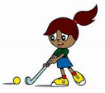 75 minutes___ hours and ___ minutesRugby 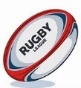 120 minutesNetball    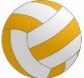 65 minutesSkating  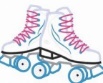 80 minutesCycling  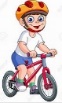 100 minutes